ICS 67.080.20Bu tadil, TSE Gıda, Tarım ve Hayvancılık İhtisas Kurulu’na bağlı TK15 Gıda ve Ziraat Teknik Komitesi’nce hazırlanmış ve TSE Teknik Kurulu’nun ……. tarihli toplantısında kabul edilerek yayımına karar verilmiştir.Atıf yapılan standartlar listesinden aşağıdaki standartlar çıkartılmıştır.Atıf yapılan standartlar listesine aşağıdaki standartlar eklenmiştir.Madde 5.1 “Numune alma” aşağıdaki şekilde değiştirilmiştir;5.1 Numune almaSınıfı, Tipi ve ambalajları aynı olup bir defada muayeneye sunulan bezelyeler bir parti sayılır. Numune TS  ISO  28590’a göre alınır.Madde 5.3.7 “Escherichia coli O 157 aranması” maddesi aşağıdakii şekilde değiştirilmiştir;5.3.7 Escherichia coli O 157 aranmasıEscherichia coli O 157aranması ,TS EN ISO 16654'e göre yapılır ve  sonucun Madde 4.1.4’e uyup uymadığına bakılır.Madde 5.3.8 " Salmonella aranması” maddesi aşağıdaki şekilde değiştirilmiştir;5.3.8 Salmonella aranmasıSalmonella aranması, TS EN ISO 6579-1’e göre yapılır ve sonucun Madde 4.1.4’e uygun olup olmadığına bakılır.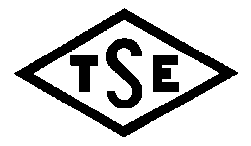 Sayfa 1/2TADİL TASARISIDRAFT AMENDMENTTS 3924: 2015tst T1:Kurutulmuş BezelyeDried peasTS NoTürkçe adıİngilizce adıTS ISO 2859-10Muayene ve deney için numune alma metotları -  Nitel özelliklere göre - Bölüm 10: Nitel özelliklere göre muayene için ISO 2859 serisi standardlara girişSampling procedures for inspection by attributes  -  Part 10: Introduction to the ISO 2859 series of standards for sampling for inspection by attributesTS ISO 7251 Mikrobiyoloji - Muhtemel Escherichia coli sayımı için genel kurallar en muhtemel sayı tekniği Microbiology - General guidance for enumeration of  presumptive Escherichia coli - Most probable number technique TS EN ISO 6579Mikrobiyoloji - Gıda ve hayvan yemleri - Salmonella türlerinin belirlenmesi için yatay yöntemMicrobiolgy of food and animal feeding stuffs - Horizontal method for detection of Salmonella sppTS NoTürkçe adıİngilizce adıTS EN ISO 6579-1*Besin zincirinin mikrobiyolojisi - Salmonella'nın tespiti, sayımı ve serotiplendirmesi için yatay yöntem - Bölüm 1: Salmonella spp.Microbiology of the food chain - Horizontal method for the detection, enumeration and serotyping of Salmonella - Part 1: Detection of Salmonella spp. (ISO 6579-1:2017)TS EN ISO 16654Gıda ve hayvan yemlerinin mikrobiyolojisi -Eschericha coli 0157'nin tespiti için yatay yöntemMicrobiology of food and animal feeding stuffs - Horizontal method for the detection of Escherichia coli O157TS ISO 28590*Nitel özelliklere göre muayene için numune alma prosedürleri - Bölüm 1: Nitel özelliklere göre muayene için ISO 2859 standart serisine girişSampling procedures for inspection by attributes — Introduction to the ISO 2859 series of standards for sampling for inspection by attributes